REQUERIMENTO NºAssunto: Solicita a administração da Organização Social Associação Brasileira de Beneficência Comunitária (ABBC) informações sobre rescisão salarial de funcionários conforme especifica:Senhor Presidente:Considerando que a O.S ABBC prestou serviços ao município por cinco anos na administração da Unidade de Pronto Atendimento (UPA). Considerando que funcionários foram desligados com o encerramento do contrato, mas ainda não receberam o pagamento de suas rescisões.REQUEIRO, nos termos regimentais, após a aprovação do Soberano e Nobre Plenário, que seja oficiado a administração da Organização Social Associação Brasileira de Beneficência Comunitária (ABBC) informações sobre rescisão salarial de funcionários desligados com o encerramento do contrato ocorrido em 2017, a partir das respostas das seguintes perguntas:Quantos funcionários não receberam suas rescisões salarias?Por que esse valor ainda não foi pago?Há previsão para finalizar esse acerto?              SALA DAS SESSÕES, 15 de agosto de 2018                                                                 Fernando Soares                                            Vereador-PR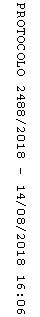 